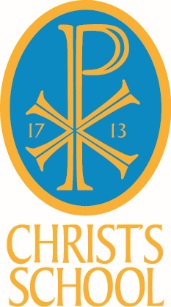 Queen’s Road, Richmond upon Thames, Surrey TW10 6HW(11-18 VA Mixed Comprehensive school)NOR 950Headteacher: Mrs H Dixon MALearning Support AssistantNJC Grade 4.7 - £15,021.90 p.a (actual)39 weeks a year/8.30 – 3pmRequired for November 2021 or asapAre you passionate about learning?Do you love working with young people?Are you a team player with good interpersonal skills?We are looking for a committed person who enjoys working with young people, to join our small, over-subscribed school on the edge of Richmond Park in South West London.The role of Learning Support Assistant is to support students with Special Educational Needs.  The students will be supported mainly in the classroom with a small amount of individual or small group withdrawal work.Applicants should have a good level of education and should be able to help students in a wide variety of subjects.  Experience of supporting young people would be an advantage, but not essential, as full training and support will be provided.Please apply by emailing your completed application form and covering letter outlining how you meet the criteria detailed in the application pack, to Julia Ralph, H.R. Officer, email: hr@christs.school. Closing date: 9am, Monday 1st November 2021 with interviews to follow thereafter.Tel: 020 8940 6982 Fax: 020 8332 6085www.christs.richmond.sch.ukChrist’s School is committed to safeguarding and promoting the welfare of children and expects all staff to share this commitment.  Applicants will undergo appropriate child protection screening including checks with past employers and the Disclosure and Barring Service.